
МБУК «СКЦ «Приморский»
приглашает Всех желающих 
принять участие 
в выставке рисунков, 
посвященной Дню защитника Отечества 
«На страже Родины моей»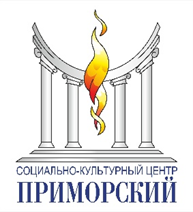 День защитника Отечества – профессиональный праздник военных. Он посвящен людям, которые защищали и сейчас оберегают Родину от врагов, а также всем мужчинам.	Сегодня, мы предлагаем Всем желающим принять участие в выставке рисунков, посвященной Дню защитника Отечества «На страже Родины моей».	Выставка рисунков проводится с целью формирования чувства ответственности и национальной гордости, гражданственности и патриотизма, а также с целью развития и поддержки талантливых детей в области художественного творчества.РИСУНКИ  И РАМКИ НЕ ВОЗВРАЩАЮТСЯ!Порядок:Прием работ и заявок осуществляется с 13 февраля по 17 февраля 2023 года по адресу: РО, г. Таганрога, ул. Свободы, 10, Методический отделТелефон для справок: 8 (8634) 647-340; 8-909-407-13-36 – Ведущий методист – Юлия Валерьевна Романенко.Выставка работ в холле МБУК СКЦ «Приморский» откроется 20 февраля 2023 года и продлится до 12 марта 2023 года.Участники выставки: Выставка рисунков подразумевает участие воспитанников дошкольных учреждений г. Таганрога.Условия:Для участия в выставке рисунков нужно заполнить Заявку (Приложение 1);От одного участника принимается одна работа отражающая суть праздника;Работа должна иметь название, и быть подписана. На лицевой стороне в правом нижнем углу (ПОД СТЕКЛОМ) работа должна содержать информацию (образец этикетки с информацией Приложение 2);На выставку НЕ принимаются:- работы, не соответствующие тематике выставки рисунков;- работы не соответствующие условиям оформления.Все работы предоставляются в деревянных рамках формата А4 !!!РАМКИ И РИСУНКИ НЕ ВОЗВРАЩАЮТСЯПриложение 2Образец оформления этикетки  (размер 8 х 4,5 см)Все участники выставки БУДУТ НАГРАЖДЕНЫ ДИПЛОМАМИ УЧАСТНИКА ВЫСТАВКИ,  посвященной Дню защитника Отечества «На страже Родины моей»Дипломы можно будет получить с 27 февраля по 03 марта 2023 года в социально-культурном центре «Приморский» (ул. Свободы, 10), Методический отдел, каб.5; с 10:00 до 16:00, перерыв с 13:00 до 14:00.(суббота, воскресенье – выходной день)                                                                                                   Приложение 1Заявка на участие в выставке рисунков
 посвященной Дню защитника Отечества «На страже Родины моей»Учреждение ______________________________НАЗВАНИЕ  РАБОТЫФамилия, имя, возраст автораФ.И.О. воспитателя (полностью)Полное наименование ОУ